1.Choose the correct option: 										          4x1=41.Hills of sand ___________________.(dunes/seas)2.Raised line of water moving across an ocean ______________________.(wave/ source).3.Mountain tip:____________________.(peak/coast)4.Land that is surrounded on three sides by the sea ____________________.(peninsula/mouth)2.Fill in the blanks:  											         4x1=4a)A ___________________ is a stretch of water that joins two larger water bodies but an  Isthmus is  a piece of land that joins two land areas.b)When the sea fills up a wide curve in the land, it is called a _______________.c) The large areas of land are called _________________ and the largest areas of water are called oceans.d)The highest parts of land are called mountains and parts of land that are less high are called ____________.3.Match the following:  										          4x1=4a)Cold desert			-			plants, animals and people can live here.b)hills and valleys		- 			soil is very good for plants here c)highest mountains		- 			nothing can grow here d) plains			- 			no life at all here 4.Write true or false: 											       4x ½ =2a)A plain is formed over many hundreds of years.b)A river valley is the name of river.c)Lowland between hills or mountains is called a plateau.d)A tableland is useful for making tables.5.Short answer questions : 								     		        3x2=6a)How is a plain formed?b)What is a desert?c)What is a mountain range? Given an example.6.Long answer questions: 										        1x5=5a)What is the difference between hot and cold deserts? Give an example of each.  MIDTERM TESTCRT-01MIDTERM TESTCRT-01MIDTERM TESTCRT-01MIDTERM TESTCRT-01NAME :CLASS: IV- SUBJECT: SSTDATE:  21/08/19CH -2. CH -2: MAJOR GEOGRAPHICAL FORMSCH -2. CH -2: MAJOR GEOGRAPHICAL FORMSMARKS:                                25SUBJECT TEACHER’S SIGNATUREPARENT’S  SIGNATURE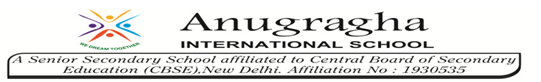 